GUÍA RELIGIÓN Y VALORES¿Qué necesito saber?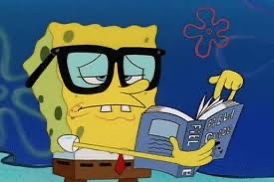 Entonces:Examinar es: Observar atenta y cuidadosamente a alguien o algo para conocer sus características o cualidades. Entendemos por resiliencia:  capacidad que tiene una persona o un grupo para recuperarse frente a situaciones difíciles. PODEMOS GANARLE  A LAS DIFICULTADESLas situaciones complejas ponen a prueba una capacidad muy importante de las personas, los grupos y las sociedades: la resiliencia. Las situaciones difíciles no son deseables, no son “buenas”, pero pueden llegar a ayudarnos a aprender cosas que nos valdrán toda la vida y que nos ayudarán a afrontar otras crisis, grandes o pequeñas, con una “caja de herramientas” bien preparada.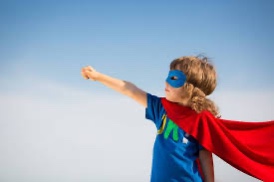 Una situación difícil, como la que vivimos actualmente, nos puede ayudar a:Aprender a prepararnos actuar de la mejor manera posible frente a situaciones que no esperábamos, manteniendo una actitud y pensamientos positivos.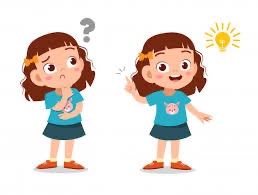 Aprender a centrarnos en lo importante y en lo esencial, expresando cariños nuestros cercanos.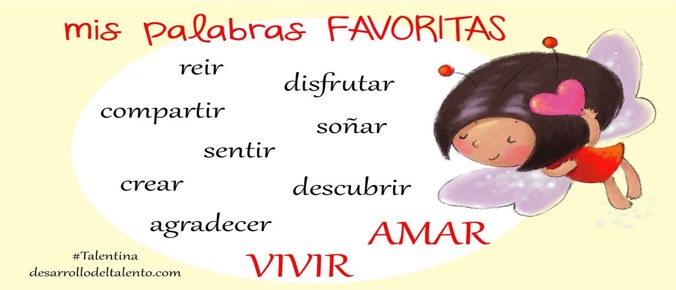 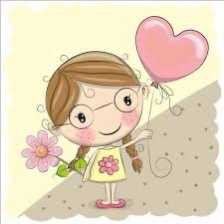 Empatizar con las personas más vulnerables y entender mejor la situación y tratar de ayudar en lo que podamos. Desarrollando también nuestro sentido de la responsabilidad y solidaridad. 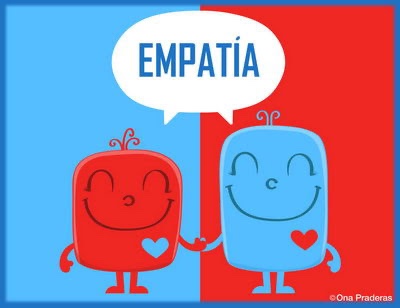 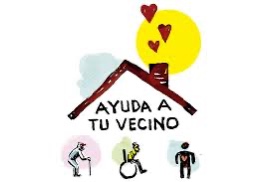 Motivarnos a formar parte de la solución y no del problema, por ejemplo, siguiendo los cuidados necesarios para mantenernos sanos. 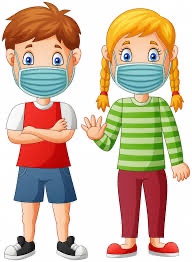 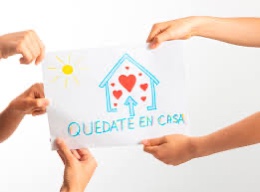 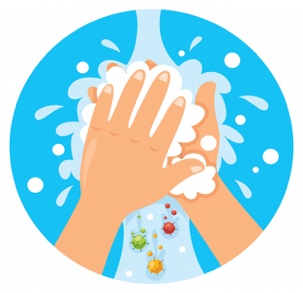 ACTIVIDAD: Sopa de Letras. Instrucciones:1. Ubica las palabras indicadas en la sopa de letras. 2. Cuando las encuentres enciérralas o coloréalas. 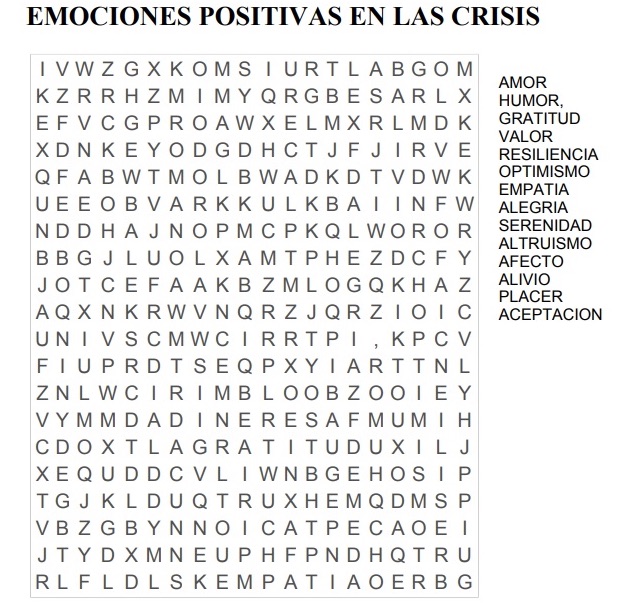 Para reflexionar¿Por qué es importante tener una mirada positiva en toda situación? ________________________________________________________________________________________________________________________________________________________________Recuerda enviar una fotografía de tus actividades terminadas al WhatsApp del curso. Autoevaluaciòn o Reflexión personal sobre la actividad: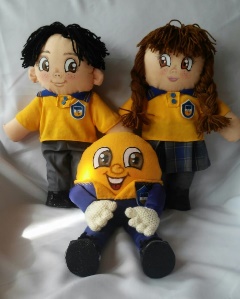 1.- ¿Qué fue lo más difícil de este trabajo? ¿Por qué? ………………………………………………………………………………………………………………………………………………………………………………………………………………………………………………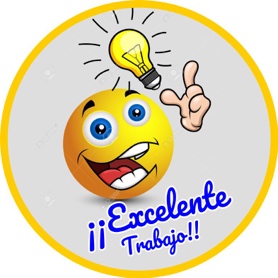 Nombre:Curso: 5°A   Fecha: semana N° 16¿QUÉ APRENDEREMOS?¿QUÉ APRENDEREMOS?¿QUÉ APRENDEREMOS?Objetivo (OA2): Distinguir y describir emociones y reconocer y practicar formas apropiadas de expresarlas.Objetivo (OA2): Distinguir y describir emociones y reconocer y practicar formas apropiadas de expresarlas.Objetivo (OA2): Distinguir y describir emociones y reconocer y practicar formas apropiadas de expresarlas.Contenidos: Resiliencia Contenidos: Resiliencia Contenidos: Resiliencia Objetivo de la semana: Examinar acciones que ayudan a desarollar la resiliencia en tiempos de distanciamiento físico. Objetivo de la semana: Examinar acciones que ayudan a desarollar la resiliencia en tiempos de distanciamiento físico. Objetivo de la semana: Examinar acciones que ayudan a desarollar la resiliencia en tiempos de distanciamiento físico. Habilidad: Examinar. Habilidad: Examinar. Habilidad: Examinar.  Las situaciones difíciles ponen a prueba una capacidad muy importante de las personas, los grupos y las sociedades: la resiliencia. 